NOTE: Please send the required documents: 1. final paper(doc&pdf), 2. filled registration form, 3. Payment Voucher to iscsic@iased.org to finish the registration. (Mail Subject: Paper ID+Registration).ATTENDEE INFORMATIONPAPER INFORMATIONREGISTRATION FEE(by US dollar)PAYMENT INFORMATIONIASED MEMBER APPLICATIONOTHER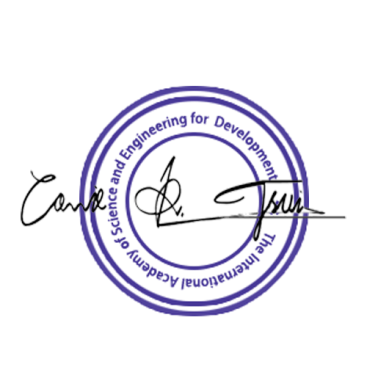  ISCSIC 2018 Conference Committee                                                        Stockholm, SwedenISCSIC 2018 Registration Form2018 The 2nd International Symposium on Computer Science and Intelligent ControlSep. 21-23 | Hotel Birger Jarl, Stockholm, Sweden | www.iscsic.org